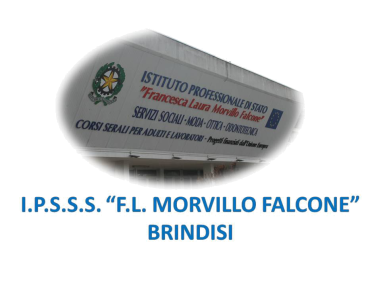 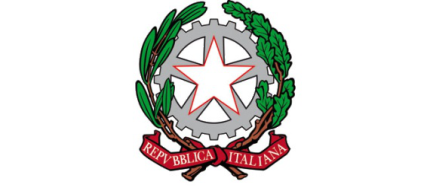 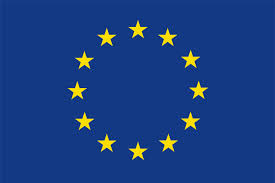 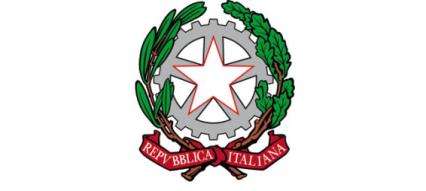 ISTITUTO PROFESSIONALE DI STATO PER I SERVIZI SOCIALI“Francesca Laura MORVILLO FALCONE”Via Galanti, 1 - Tel. 0831/513991brrf010008@istruzione.it – brrf010008@pec.istruzione.it www.morvillofalconebrindisi.edu.it72100   B R I N D I S IMATERIA: SCIENZE MOTORIE E SPORTIVE (ore settimanali: 2).CLASSE: 4ASSANNO SCOLASTICO: 2021/2022DOCENTE: Donato Lorenzo De CastroLibro di testo:Fiorini Coretti Bocchi- in Movimento- Marietti.. Volume unico.Argomenti:Unità didattica 1 : Io, il corpo e lo spazio. Anatomia del corpo umano: ossa, muscoli, articolazioni, funzionamento principali apparati.Assi, piani e apparato locomotore. Concetto di centro di massa corporeo (baricentro). Le capacità condizionali e le capacità coordinativeUnità didattica 2-  Ed. stradale regole.Sicurezza stradale, conoscenza e rispetto delle regole, il soggetto debole, esame per conseguire la patente. Unità didattica 3-  SALUTE E BENESSERE, SICUREZZA E PREVENZIONE.DOPING : rischi ed etica sportiva (fair play)SANA ALIMENTAZIONE-piramide alimentare-dieta mediterraneaPRIMO SOCCORSO:  traumatologia sportiva, primo intervento e prevenzioneUnità didattica 4-  Gli sport di squadra La pallavolo: fondamentali e regoleLa pallacanestro: fondamentali e regoleUnità didattica 5 -  gli sport individualiAtletica leggera: il campo di gara, le specialità di corsa, salti e lanciGinnastica Artistica: gli attrezzi maschili, gli attrezzi femminili.	         Il docente                                                                                                                                 Donato Lorenzo De Castro